Publicado en Palma de Mallorca el 07/06/2022 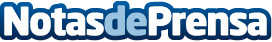 Repara tu Deuda Abogados cancela 208.162€ en Palma de Mallorca con la Ley de Segunda OportunidadEl despacho de abogados referente en la Ley de Segunda Oportunidad ha logrado la cancelación de más de 80 millones de eurosDatos de contacto:Emma Marón670614561Nota de prensa publicada en: https://www.notasdeprensa.es/repara-tu-deuda-abogados-cancela-208-162-en_1 Categorias: Nacional Derecho Finanzas Baleares http://www.notasdeprensa.es